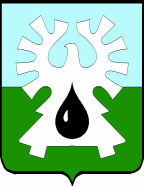 ГОРОДСКОЙ ОКРУГ УРАЙХАНТЫ-МАНСИЙСКОГО АТОНОМНОГО ОКРУГА-ЮГРЫ ДУМА ГОРОДА УРАЙ       РЕШЕНИЕ от 22 сентября 2022 года                                                                               № 91О внесении изменения в размеры должностных окладов муниципальных служащих городского округа Урай Ханты – Мансийского автономного округа - Югры Рассмотрев представленный исполняющим обязанности главы города Урай проект решения Думы города Урай «О внесении изменения в размеры должностных окладов муниципальных служащих городского округа Урай Ханты-Мансийского автономного округа – Югры»,  на основании части 2 статьи 22 Федерального закона от 02.03.2007 №25-ФЗ «О муниципальной службе в Российской Федерации», пункта 4 статьи 86 Бюджетного кодекса Российской Федерации Дума города Урай решила:1. Внести в размеры должностных окладов муниципальных служащих городского округа Урай Ханты – Мансийского автономного округа – Югры, установленные решением Думы города Урай от 26.05.2022 №55, следующие изменения:1) в приложении 2 цифры «7088» заменить цифрами «7288».2. Настоящее решение вступает в силу с 01.10.2022. Для расчета денежного поощрения по результатам работы за III квартал 2022 года применяются размеры должностных окладов муниципальных служащих в соответствии с редакцией, действующей до 01.10.2022.3. Опубликовать настоящее решение в газете «Знамя». Председатель Думы города Урай                 Исполняющий обязанности главы города Урай_______________А.В. Величко_______________А.Ю. Ашихмин23 сентября 2022  года